Name of Practice:      		Date:	    Name of QIA:	    Increase the influenza vaccination uptake in pregnant womenYou are one step closer to becoming a PCMN practice.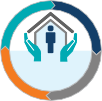 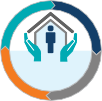 Quality Improvement TeamQuality Improvement TeamNamesRoles/ResponsibilitiesGOAL(Simple, Measurable, Achievable, Realistic, Timely) What are we trying to accomplish and when?To improve the proportion of active pregnant women who have had their influenza vaccination to x% within 6 monthsMEASURESWhat data will we use to track our improvement?Eg Pen CAT/POLARUsing our data extraction tool, we can compare the % of active pregnant women who have not had their influenza vaccination before activity, rerun the report every fortnightINITIAL BENCHMARKWhat is our current data saying?Our current data shows we have x% pregnant women who have not had their influenza vaccinationIDEASWhat changes will we make that will lead to an improvement?NB: These ideas are not practice specific and are designed to give you some general ideas.The QI Team should develop these ideas together.To assist with clinical decision making, consider using HealthPathways, see: HealthPathways Sydney: https://sydney.communityhealthpathways.org/ Username: connectedP/w: healthcareHealthPathways South East Sydney: https://sesydney.healthpathwayscommunity.org Username: sesydneyP/w: healthcare1. Use data extraction tool to find the % of active pregnant women who have not had their influenza vaccination 2. Create patient list of pregnant women who have not had their influenza vaccination3. Follow practice policy to send reminders to patients4. Display posters on influenza vaccination in pregnancy in waiting room and have brochures available.5.  Discuss at staff meetings6.  Review data fortnightly to track progressPLANHow will we do it?PLANHow will we do it?PLANHow will we do it?PLANHow will we do it?DODid we do it?Unexpected problems?STUDYReview/reflect on results Lessons learntWhat did/didnt’t work well?ACTNext steps?Review or extend activity?WhatWhoWhenDODid we do it?Unexpected problems?STUDYReview/reflect on results Lessons learntWhat did/didnt’t work well?ACTNext steps?Review or extend activity?123456